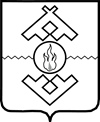 Департамент образования, культуры и спортаНенецкого автономного округаПРИКАЗот                 2019 г. № г. Нарьян-МарО внесении изменений в отдельные приказы Департамента образования, культуры и спорта Ненецкого автономного округаВ целях приведения правовых актов Департамента образования, культуры и спорта Ненецкого автономного округа в соответствие с законодательством Российской Федерации и Ненецкого автономного округа, ПРИКАЗЫВАЮ:1. Внести изменения в отдельные приказы Департамента образования, культуры и спорта Ненецкого автономного округа согласно Приложению.2. Настоящий приказ вступает в силу после его официального опубликования.Руководитель Департамента образования, культуры и спорта Ненецкого автономного округа                                                          Л.В. ГущинаПриложениек приказу Департамента образования, культуры и спортаНенецкого автономного округа от           2019 № «О внесении изменений в отдельные приказы Департамента образования, культуры и спорта Ненецкого автономного округа»Изменения в отдельные приказы Департамента образования, культуры и спорта Ненецкого автономного округа1. В Порядке утверждения положений (регламентов) об официальных физкультурных мероприятиях и спортивных мероприятиях Ненецкого автономного округа, требований к их содержанию, утвержденного приказом Департамента образования, культуры и спорта Ненецкого автономного округа от 17.04.2015 № 75:1) пункт 8 Порядка изложить в следующей редакции:«8. Утвержденные положения (регламенты) не менее чем за 10 дней до даты проведения мероприятия размещаются на официальном сайте организаторов мероприятия в информационно-телекоммуникационной сети «Интернет».»;2) пункт 26 признать утратившим силу.2. Подпункт 5 пункта 7 Порядка финансирования за счет средств окружного бюджета физкультурных мероприятий и спортивных мероприятий, включенных в календарный план физкультурных мероприятий и спортивных мероприятий Ненецкого автономного округа, утвержденного приказом Департамента образования, культуры и спорта Ненецкого автономного округа от 14.04.2015 № 70 (с изменениями, внесенными приказом Департамента образования, культуры и спорта Ненецкого автономного округа от 20.06.2016 № 51) изложить в следующей редакции:«5) Оплата услуг спортивных судий за обслуживание физкультурных мероприятий;».___________